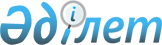 О внесении изменений в приказ Министра оборонной и аэрокосмической промышленности Республики Казахстан от 16 марта 2018 года № 42/НҚ "Об утверждении регламентов государственных услуг, оказываемых Аэрокосмическим комитетом Министерства оборонной и аэрокосмической промышленности Республики Казахстан и признании утратившими силу некоторых приказов"
					
			Утративший силу
			
			
		
					Приказ Министра оборонной и аэрокосмической промышленности Республики Казахстан от 7 августа 2018 года № 138/НҚ. Зарегистрирован в Министерстве юстиции Республики Казахстан 24 сентября 2018 года № 17412. Утратил силу приказом Министра цифрового развития, инноваций и аэрокосмической промышленности Республики Казахстан от 14 апреля 2020 года № 140/НҚ.
      Сноска. Утратил силу приказом Министра цифрового развития, инноваций и аэрокосмической промышленности РК от 14.04.2020 № 140/НҚ (вводится в действие по истечении двадцати одного календарного дня после дня его первого официального опубликования).
      В соответствии с пунктом 1 статьи 50 Закона Республики Казахстан от 6 апреля 2016 года "О правовых актах", ПРИКАЗЫВАЮ:
      1. Внести в приказ Министра оборонной и аэрокосмической промышленности Республики Казахстан от 16 марта 2018 года № 42/НҚ "Об утверждении регламентов государственных услуг, оказываемых Аэрокосмическим комитетом Министерства оборонной и аэрокосмической промышленности Республики Казахстан и признании утратившими силу некоторых приказов" (зарегистрирован в Реестре государственной регистрации нормативных правовых актов под № 16674, опубликован 4 апреля 2018 года в Эталонном контрольном банке нормативных правовых актов Республики Казахстан) следующие изменения:
      в регламенте государственной услуги "Выдача лицензии на осуществление деятельности в сфере использования космического пространства", утвержденном указанным приказом: 
      подпункт 5) пункта 5 изложить в следующей редакции: 
      "5) ответственный исполнитель в течение одного рабочего дня с момента получения запроса услугополучателя проверяет полноту представленных документов. В случаях представления услугополучателем неполного пакета документов отказывает в приеме запроса.
       В случае отсутствия оснований для отказа ответственный исполнитель обеспечивает:
      оформление лицензии в течение пяти рабочих дней;
      переоформление лицензии в течение одного рабочего дня.
      При наличии одного из оснований для отказа, предусмотренного в пункте 10 Стандарта, ответственный исполнитель обеспечивает подготовку мотивированного отказа в оказании государственной услуги в течение пяти рабочих дней с момента поступления документов.";
      подпункт 5) пункта 8 изложить в следующей редакции: 
      "5) ответственный исполнитель в течение одного рабочего дня с момента получения запроса услугополучателя проверяет полноту представленных документов. В случаях представления услугополучателем неполного пакета документов отказывает в приеме запроса.
      В случае отсутствия оснований для отказа ответственный исполнитель обеспечивает:
      оформление лицензии в течение пяти рабочих дней;
      переоформление лицензии в течение одного рабочего дня.
      В случае наличия одного из оснований для отказа, предусмотренного в пункте 10 Стандарта, ответственный исполнитель обеспечивает подготовку мотивированного отказа в оказании государственной услуги в течение пяти рабочих дней с момента поступления документов.";
      Приложение 2 к Регламенту государственной услуги "Выдача лицензии на осуществление деятельности в сфере использования космического пространства" изложить в новой редакции согласно приложению к настоящему приказу. 
      2. Аэрокосмическому комитету Министерства оборонной и аэрокосмической промышленности Республики Казахстан в установленном законодательством Республики Казахстан порядке обеспечить:
      1) государственную регистрацию настоящего приказа в Министерстве юстиции Республики Казахстан;
      2) в течение десяти календарных дней со дня государственной регистрации настоящего приказа направление его копии на казахском и русском языках в Республиканское государственное предприятие на праве хозяйственного ведения "Республиканский центр правовой информации" для официального опубликования и включения в Эталонный контрольный банк нормативных правовых актов Республики Казахстан;
      3) в течение десяти календарных дней после государственной регистрации настоящего приказа направление его копии на официальное опубликование в периодические печатные издания;
      4) размещение настоящего приказа на интернет-ресурсе Министерства оборонной и аэрокосмической промышленности Республики Казахстан после его официального опубликования.
      5) в течение десяти рабочих дней после государственной регистрации настоящего приказа представление в Юридический департамент сведений об исполнении мероприятий, предусмотренных подпунктами 1), 2), 3) и 4) настоящего пункта.
      3. Контроль за исполнением настоящего приказа возложить на курирующего вице-министра оборонной и аэрокосмической промышленности Республики Казахстан.
      4. Настоящий приказ вводится в действие по истечении двадцати одного календарного дня после дня его первого официального опубликования. Справочник бизнес-процессов оказания государственной услуги "Выдача лицензии на осуществление деятельности в сфере использования космического пространства" (наименование государственной услуги)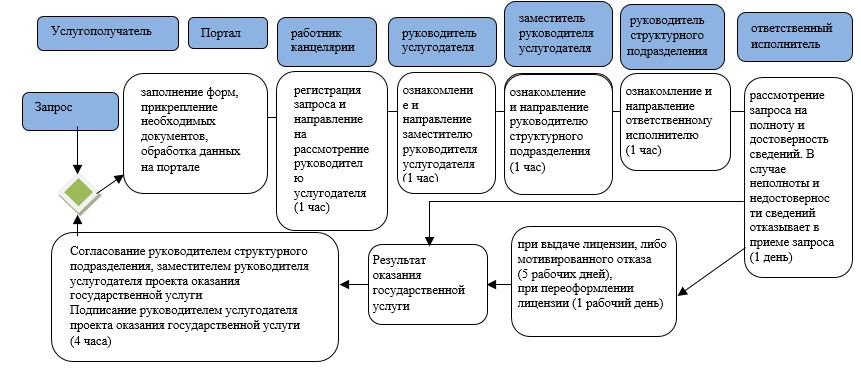 
					© 2012. РГП на ПХВ «Институт законодательства и правовой информации Республики Казахстан» Министерства юстиции Республики Казахстан
				
      Министр оборонной и
аэрокосмической промышленности
Республики Казахстан 

Б. Атамкулов
Приложение
к приказу Министра оборонной
и аэрокосмической промышленности
Республики Казахстан
от 7 августа 2018 года № 138/НҚПриложение 2
к Регламенту государственной услуги
"Выдача лицензии на осуществление
деятельности в сфере использования
космического пространства"